Scuola dell’Infanzia, Primaria e Secondaria di I Grado sede Via Mogadiscio, n.48 Tel. 0832/947164_sede Via Fatima, n. 10 Tel e Fax 0832 934572 – C.F.80010740753e-mail: LEIC865009@istruzione.it; LEIC865009@pec.istruzione.it sito web: www.polo3copertino.it -  73043 COPERTINO (Lecce)________________________________________________________________________________Allegato al Regolamento d’IstitutoREGOLAMENTO ESPERTI ESTERNI VALIDITA’ TRIENNALEIL CONSIGLIO D’ISTITUTOVISTI gli Artt. 8 e 9 del DPR n° 275 del 8/3/99VISTO l’Art. 40 del Decreto Interministeriale n° 44 del 1/2/2001 con il quale viene attribuita alleIstituzioni scolastiche la facoltà di stipulare contratti di prestazione d’opera con esperti esterni perparticolari attività ed insegnamenti, al fine di garantire l’arricchimento dell’offerta formativa;VISTO in particolare l’Art. 33, comma 2°, del Decreto Interministeriale n° 44 del 1/2/2001, con ilquale viene affidata al Consiglio d’Istituto la determinazione dei criteri generali per la stipula deicontratti di prestazione d’opera per l’arricchimento dell’offerta formativa;VISTA la deliberazione adottata dal Collegio docenti;VISTO l’Art. 10 del T.U. n° 297 del 16/4/94;VISTI il Decreto Legge n. 112/2008 e la circolare n. 2/2008 del Ministero della Funzione PubblicaVISTO il D.Lgs. 163/2006VISTO il D.Lgs. 50/2016EMANAil seguente regolamento che va a costituire parte integrante del Regolamento d’IstitutoArt. 1 – FINALITÀ E AMBITO DI APPLICAZIONEIl presente regolamento disciplina, ai sensi della normativa vigente, le modalità ed i criteri per il conferimento di contratti di prestazione d’opera per attività ed insegnamenti che richiedano specifiche e peculiari competenze professionali, nell’ambito della programmazione didattica triennale, al fine di sopperire a particolari e motivate esigenze didattiche deliberate nel PTOF.Art. 2 – REQUISITI PROFESSIONALI E COMPETENZEPer ciascuna attività o progetto deliberati nel PTOF, per lo svolgimento delle quali si renda necessario il ricorso alla collaborazione retribuita di docenti esperti esterni, il Consiglio di Istituto, sentito il Collegio dei Docenti, disciplina le procedure e i criteri di scelta del contraente, al fine di garantire la qualità della prestazione (stabilisce quindi i requisiti minimi, in termini di titoli culturali e professionali, nonché l'eventuale esperienza maturata nel campo che i docenti stessi devono possedere per accedere all'insegnamento), secondo i seguenti criteri generali che saranno esplicitati, di volta in volta, in ogni singolo progetto.I candidati, ai sensi della normativa vigente, devono essere in possesso di titolo di studio con comprovata specializzazione anche universitaria. Si prescinde da questo requisito in caso di stipulazione di contratti d’opera per attività che devono essere svolti da professionisti iscritti in ordini o albi o con soggetti che operano nel campo dell’arte, dello spettacolo o dei mestieri artigianali, ferma restando la necessità di accertare la maturata esperienza nel settore.Si valuteranno, quindi, in entrambi i casi:- Titolo di studio- Curriculum del candidato con:esperienze di lavoro nel campo di riferimento del progettoEsperienze metodologiche – didatticheAttività di libera professione nel settoreCorsi di aggiornamentoPubblicazioni e altri titoliCompetenze specifiche richieste per ogni singolo progettoColloquio, ove previsto, finalizzato ad una verifica delle competenze didattiche.Per la valutazione comparativa dei candidati si farà riferimento almeno ai seguenti criteri:- Livello di qualificazione professionale e scientifica dei candidati- Congruenza dell’attività professionale o scientifica svolta dal candidato con gli specifici obiettivi formativi dell’insegnamento o dell’attività formativa per i quali è bandita la selezione- Eventuali precedenti esperienze didatticheIl requisito della particolare e comprovata specializzazione universitaria non deve essere inserito nel contratto che la scuola stipula con una società o con una associazione esterna. Infatti, il contratto è stipulato con un soggetto esterno non persona fisica. L’associazione o la ditta dovranno possedere i requisiti che la Scuola ritiene siano necessari per espletare il servizio richiesto o collaborare ad un determinato progetto. Tuttavia, la scuola dovrà pretendere che vengano comunicati i nominativi dei soggetti che la società o l’associazione manderanno per fornire la prestazione.Art. 3 – PUBBLICAZIONE DEGLI AVVISI DI SELEZIONEAll’inizio dell’anno scolastico, il Dirigente, sulla base del piano triennale dell’offerta formativa (PTOF) e in riferimento alla previsione dei progetti che saranno finanziati nel programma annuale, individua le attività e gli insegnamenti per i quali possono essere conferiti contratti ad esperti esterni e ne dà informazione con uno o più avvisi da pubblicare all’albo ufficiale della scuola e sul sito web d’Istituto.Gli avvisi dovranno indicare modalità e termini per la presentazione delle domande, i titoli che saranno valutati, la documentazione da produrre, nonché l’elenco dei contratti che s’intendono stipulare. Per ciascun contratto deve essere specificato:- l’oggetto della prestazione;- la durata del contratto: termini di inizio e di conclusione della prestazione;- il corrispettivo proposto per la prestazione.I candidati devono essere in possesso dei requisiti per l’accesso al pubblico impiego.Ciascun aspirante in possesso dei requisiti, nel termine che sarà stabilito da Dirigente Scolastico, può presentare domanda alla scuola ai fini dell’individuazione dei contraenti cui conferire il contratto.Art. 4 – DETERMINAZIONE DEL COMPENSO1. Nell'ambito di detti criteri, il Dirigente Scolastico, determina il corrispettivo di riferimento per i singoli contratti conferiti. In casi particolari di motivata necessità, in relazione al tipo di attività e all'impegno professionale richiesto, il Dirigente Scolastico, ha facoltà di stabilire il compenso massimo da corrispondere al docente esperto, nell’ambito delle disponibilità di bilancio.2. Il Dirigente può procedere a trattativa diretta qualora, in relazione alle specifiche competenze richieste, il professionista esterno sia l'unico in possesso delle competenze necessarie.3. Può anche essere previsto un pagamento forfetario, ove più conveniente all'Amministrazione4. Sono fatti salvi gli emolumenti previsti in specifici progetti finanziati con fondi comunitari e/o regolamentati dagli stessi enti erogatori.Il compenso è comprensivo di tutte le spese che il collaboratore effettua per l’espletamento dell’incarico e degli oneri a suo carico.Il compenso viene erogato dietro presentazione di apposita nota di credito, con assolvimento dell’imposta di bollo e corredata della relazione esplicativa a firma del collaboratore della prestazione effettuata e a seguito di accertamento, da parte del Dirigente responsabile, dell’esattezza della prestazione, secondo i termini contrattuali.E’ fatto divieto di anticipazione di somme.Ai collaboratori non compete alcun trattamento di fine rapporto, comunque denominato.Per le attività dei PON il compenso viene stabilito e valutato dall’Autorità di Gestione. Esso viene esplicitato nel relativo Bando di selezione programmato e pubblicizzato prima dell’avvio delle attività riguardanti il Piano integrato d’Istituto relativo ad ogni annualità. Art. 5 – INDIVIDUAZIONE DEI CONTRAENTII contraenti cui conferire i contratti sono selezionati dal Dirigente scolastico e/o da un suo sostituto ufficiale referente dei progetti POF, sentito il docente referente di progetto o un’apposita commissione all’uopo nominata.Per il PON la valutazione dei curricoli degli Esperti viene effettuata dal GOP, che assume anche la specifica funzione di commissione per la selezione degli esperti.Sarà compilata una valutazione comparativa, sulla base dell’assegnazione di un punteggio relativo al possesso di titoli culturali e/o di altro genere.A parità di punteggio sarà data la preferenza ai candidati che:- abbiano svolto esperienze con valutazione positiva in altri Istituti- richiedano un compenso inferioreLa valutazione sarà effettuata sulla base dei requisiti professionali e dei criteri già esplicitati all’Art.2.Art. 6 – STIPULA DEL CONTRATTONei confronti dei candidati selezionati, il Dirigente provvede, con determinazione motivata in relazione ai criteri definiti con il presente regolamento e nei limiti di spesa del progetto, alla stipula del contratto. Il contratto deve essere redatto per iscritto e sottoscritto per esteso da entrambi i contraenti in ogni parte di cui è composto il documento.Il contratto deve avere il seguente contenuto minimo:parti contraenti;oggetto della collaborazione (descrizione dettagliata della finalità e del contenuto delle prestazioni richieste);durata del contratto con indicazione del termine iniziale e finale del contratto;entità, modalità e tempi di corresponsione del compenso;luogo e modalità di espletamento dell’attività;responsabile cui è affidato il controllo dell’esecuzione del contratto e la relativa rendicontazione;impegno da parte del collaboratore di presentare una relazione esplicativa della prestazione effettuata a corredo della nota di debito;acquisizione in proprietà ed utilizzazione piena ed esclusiva da parte dell’ Istituto dei risultati dell’incarico;spese contrattuali e oneri fiscali a carico del prestatore;la previsione della clausola risolutiva e delle eventuali penali per il ritardo;la possibilità di recedere anticipatamente dal rapporto, senza preavviso, qualora il collaboratore non presti la propria attività conformemente agli indirizzi impartiti e/o non svolga la prestazione nelle modalità pattuite, liquidando il collaboratore stesso in relazione allo stato di avanzamento della prestazione;la previsione che il foro competente in caso di controversie è quello di Lecce, escludendosi il ricorso alla competenza arbitrale;la previsione che le sospensioni della prestazione da parte del collaboratore comportano la sospensione del pagamento del corrispettivo contrattuale indipendentemente dalla motivazione;informativa ai sensi della privacy;sottoscrizione del dirigente responsabile e dell’incaricato.Per i titolari dei contratti deve essere previsto l’obbligo di svolgere l’attività di verifica del profitto, se prevista, e l’obbligo ad assolvere a tutti i doveri didattici in conformità alle vigenti disposizioni.La natura giuridica del rapporto che s’instaura con l’incarico di collaborazione esterna è quella di rapporto privatistico qualificato come prestazione d’opera intellettuale. La disciplina che lo regola è, pertanto, quella stabilita dagli Artt.2222 e seguenti del codice civile.I contratti di cui al presente regolamento costituiscono prestazioni di collaborazione coordinata e continuativa e sono assoggettati al corrispondente regime fiscale e previdenziale, in dipendenza anche della posizione del contraente e non danno luogo a diritti in ordine all’accesso nei ruoli della scuola.I contratti di cui al presente regolamento non possono avere durata superiore all’anno scolastico e NON sono rinnovabili.Non sono rinnovabili i contratti oggetto di risoluzione o di recesso.E’ istituito presso la segreteria della scuola un registro degli incarichi esterni in cui dovranno essere indicati i nominativi dei professionisti incaricati, l’importo dei compensi corrisposti e l’oggetto dell’incarico.Art. 7 – IMPEDIMENTI ALLA STIPULA DEL CONTRATTOI contratti con i collaboratori esterni possono essere stipulati, ai sensi dell’Art. 32, comma 4, del Decreto Interministeriale n. 44 del 1/2/2001, soltanto per le prestazioni e le attività:- che non possono essere assegnate al personale dipendente per inesistenza di specifiche competenze professionali;- che non possono essere espletate dal personale dipendente per indisponibilità o coincidenza di altri impegni di lavoro;- di cui sia comunque opportuno il ricorso a specifica professionalità esterna;- di cui comunque sia previsto, a livello ministeriale di linee guida, il ricorso a specifiche professionalità esterne.Art. 8 – AUTORIZZAZIONE DIPENDENTI PUBBLICI E COMUNICAZIONE ALLA FUNZIONE PUBBLICAAi fini della stipula dei contratti disciplinati dal presente regolamento con i dipendenti di altra amministrazione pubblica è richiesta obbligatoriamente la preventiva autorizzazione dell’amministrazione di appartenenza di cui all’Art. 53 del D.L.vo n° 165 del 30/3/2001.L’elenco dei contratti stipulati con i soggetti di cui al comma precedente è comunicato annualmente al dipartimento della funzione pubblica entro i termini previsti dall’Art. 53, commi da 12 a 16 del citato D.L.vo n° 165/2001.ART. 9 – VALUTAZIONE DELLA PRESTAZIONEL’Istituto prevede una valutazione finale del progetto e dell’intervento dell’esperto esterno attraverso appositi questionari di gradimento. L’esito negativo può essere motivo di esclusione da eventuali future collaborazioni.N.B. La circolare n. 2/2008 citata nelle premesse chiarisce che solo per le collaborazioni meramente occasionali che si esauriscono in una sola azione o prestazione, caratterizzata da un rapporto “intuitu personae” che consente il raggiungimento del fine, e che comportano, per loro stessa natura, una spesa equiparabile ad un rimborso spese, quali adesempio la partecipazione a convegni e seminari, la singola docenza, la traduzione di pubblicazioni e simili, non si debba procedere all'utilizzo delle procedure comparative per la scelta del collaboratore, né ottemperare agli obblighi di pubblicità.Il Dirigente Scolastico                                                                                                                   Dott.ssa  Eleonora Giuri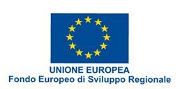 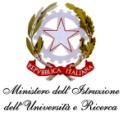 Istituto Comprensivo Statale  “San Giuseppe da Copertino ”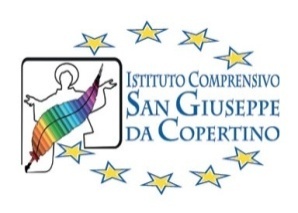 